П О С Т А Н О В Л Е Н И Е	В соответствии с Решением Городской Думы Петропавловск-Камчатского городского округа от 31.10.2013 № 145-нд «О наградах и почетных званиях Петропавловск-Камчатского городского округа»,     Постановлением Главы Петропавловск-Камчатского городского округа от 31.10.2013 № 165 «О представительских расходах и расходах, связанных с приобретением подарочной и сувенирной продукции в Городской Думе Петропавловск-Камчатского городского округа»,       ПОСТАНОВЛЯЮ:за многолетний добросовестный труд, плодотворную научно-педагогическую и воспитательную деятельность, подготовку специалистов для предприятий Петропавловск-Камчатского городского округа и в честь профессионального праздника «День учителя» наградить Почетной грамотой Главы Петропавловск-Камчатского городского округа (в рамке):   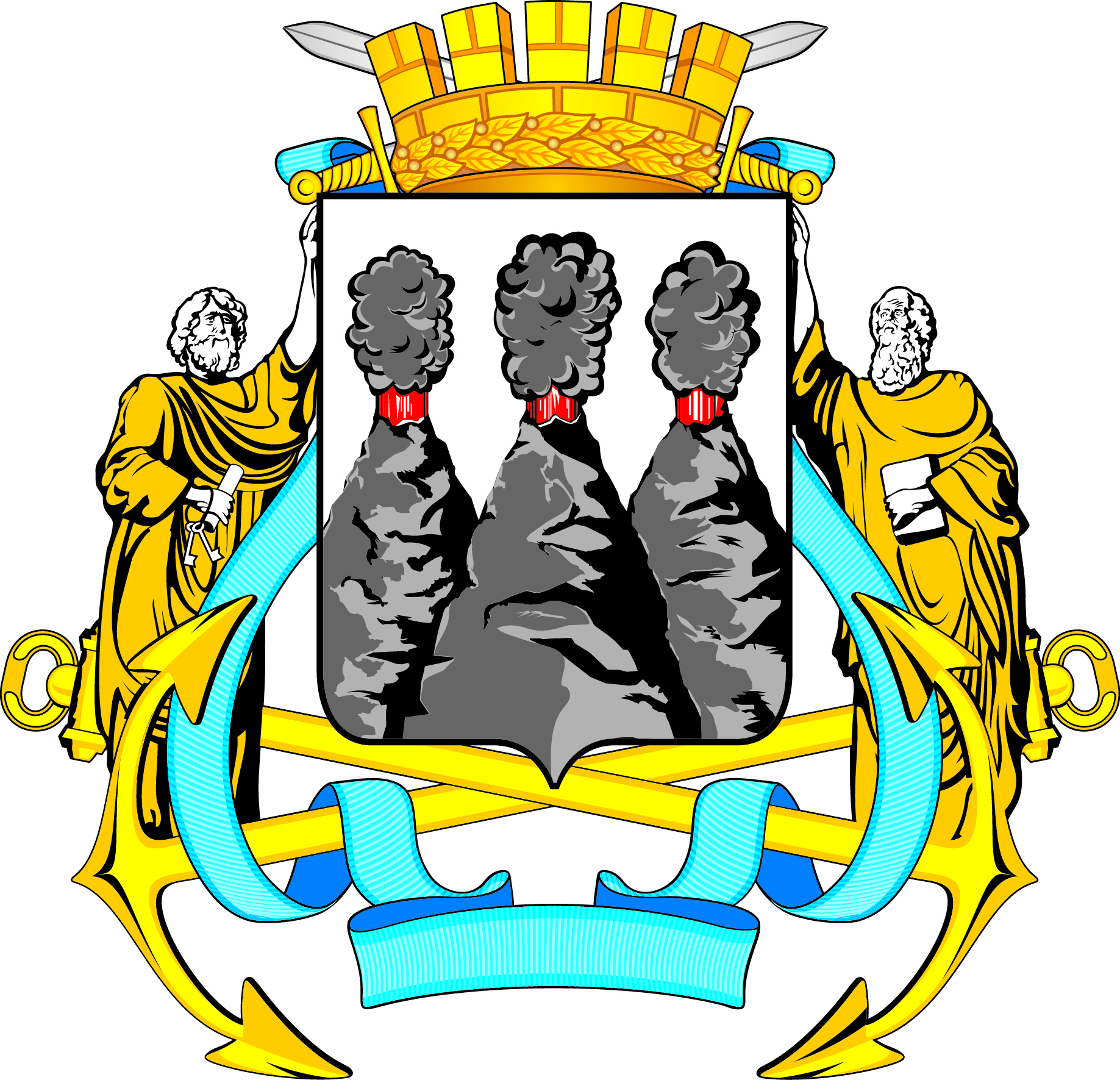 ГЛАВАПЕТРОПАВЛОВСК-КАМЧАТСКОГОГОРОДСКОГО ОКРУГАот  30.09.2015 №  117О награждении сотрудников   федерального государственного бюджетного образовательного учреждения высшего профессионального образования «Камчатский государственный технический университет»Сукаченко Алену Владимировну- преподавателя первой категории кафедры «Общепрофессиональные дисциплины» федерального государственного бюджетного образовательного учреждения высшего профессионального образования «Камчатский государственный технический университет»;Шугалееву Татьяну Ивановну- преподавателя высшей категории кафедры «Общепрофессиональные дисциплины» федерального государственного бюджетного образовательного учреждения высшего профессионального образования «Камчатский государственный технический университет».Заместитель председателя Городской Думы Петропавловск-Камчатского городского округа, председатель Комитета по местному самоуправлению и межнациональным отношениямА.В. Кирносенко